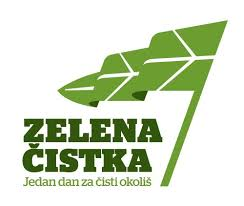 GRAD IVANECTRG HRVATSKIH IVANOVACA 9BKONTAKTI:Upravni odjel za urbanizam, komunalne poslove i zaštitu okoliša (pitanja vezana za otpad)Tomislav Šmerek - 404-881 / 091 4404 883Silvija Potisk - 492-853 / 091 4404 882Marina Hudika - 404-886 / 091 4404 899Upravni odjel za lokalnu samoupravu, imovinu i javnu nabavu (logistika)Irena Kresonja - 492- 861 / 091 4404 893Andreja Ladika - 492-876 / 091 619 2047Upravni odjel za poslove gradonačelnika (medijska promidžba)Ljiljana Risek - 492-872 / 091 4404 884IVKOM d.d. Ivanec Davor Galić - 099 2770 551